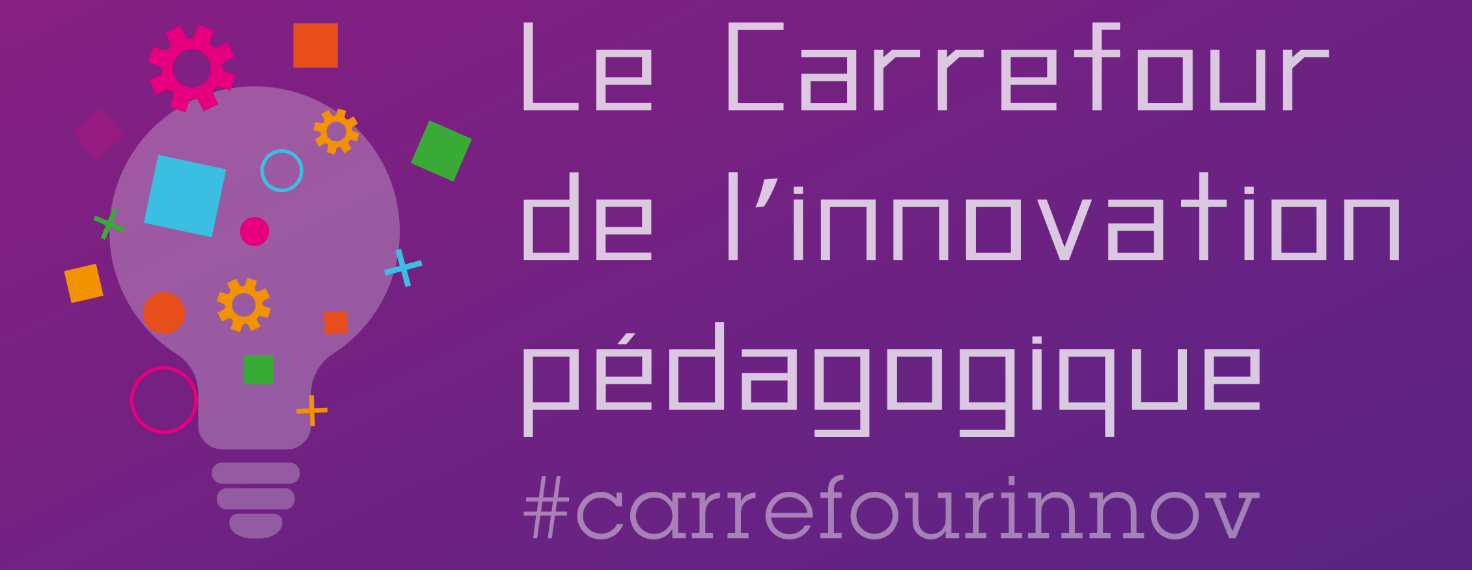 Immersion dans une discussion régléeNous espérons que cette animation vous a inspiré. Et maintenant, c’est à vous de poursuivre ! Voici une petite fiche pour vous donner toutes les clés pour vous lancer.Présentation de l’animationComment outiller les élèves pour penser, prendre la parole, comment régler un débat ? Les membres du dispositif EMC, partageons ! proposent un atelier immersif au cours duquel la démarche type « EMC, partageons ! » sera mise à l’épreuve d’un mini concours d’éloquence.Matériel et outils utilisésDe quoi s’asseoir, du papier et des crayons.Public cible de cette animationEnseignants du cycle 2 au cycle 4Sites et ressources conseillésemcpartageons.org - ressources pédagogiques : retrouvez la séquence De la règle à la loi (réédition 2021) pour la pratique du débatIntervenantNom de l’intervenant : Association EMC, partageons !Pour retrouver l’intervenant : @EMCpartageons ; emcpartageons.org